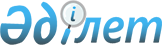 Об установлении публичного сервитута на земельный участокПостановление акимата Баянаульского района Павлодарской области от 8 октября 2020 года № 321/10. Зарегистрировано Департаментом юстиции Павлодарской области 13 октября 2020 года № 6980
      В соответствии со статьей 17, пунктом 4 статьи 69 Земельного кодекса Республики Казахстан от 20 июня 2003 года, подпунктом 10) пункта 1 статьи 31 Закона Республики Казахстан от 23 января 2001 года "О местном государственном управлении и самоуправлении в Республике Казахстан", акимат Баянаульского района ПОСТАНОВЛЯЕТ:
      1. Установить публичный сервитут без изъятия земельных участков у собственников и землепользователей для проведения разведки полезных ископаемых на земельном участке согласно приложению к настоящему постановлению.
      2. Контроль за исполнением настоящего постановления возложить на курирующего заместителя акима Баянаульского района Кызырова К. Г.
      3. Настоящее постановление вводится в действие по истечении десяти календарных дней после дня его первого официального опубликования.
					© 2012. РГП на ПХВ «Институт законодательства и правовой информации Республики Казахстан» Министерства юстиции Республики Казахстан
				
      Аким Баянаульского района 

К. Каримов
Приложение
к постановлению акимата
Баянаульского района
от 8 октября 2020 года
№ 321/10
№ п/п
Пользователь
Площадь, гектар
Целевое назначение
Месторасположение земельного участка
1
Товарищество с ограниченной ответственностью "IBM Gold"
2,19
для проведения разведки полезных ископаемых
поселок Майкаин, хвостохранилище Майкаинской обогатительной фабрики №2